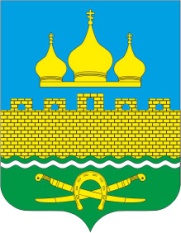 РОССИЙСКАЯ ФЕДЕРАЦИЯРОСТОВСКАЯ ОБЛАСТЬ  НЕКЛИНОВСКИЙ РАЙОНМУНИЦИПАЛЬНОЕ ОБРАЗОВАНИЕ «ТРОИЦКОЕ СЕЛЬСКОЕ ПОСЕЛЕНИЕ»АДМИНИСТРАЦИЯ ТРОИЦКОГО СЕЛЬСКОГО ПОСЕЛЕНИЯПОСТАНОВЛЕНИЕот 26.05.2020 г. № 44с. ТроицкоеВ целях повышения эффективности принимаемых мер по устойчивому развитию экономики и социальной стабильности в Троицком сельском поселении в условиях распространения новой коронавирусной инфекции, в связи с дополнительными мерами, принятыми в ходе совещания Правительства Российской Федерации 15 апреля 2020 г., Администрация Троицкого сельского поселения постановляет:1. Внести в постановление Администрации Троицкого сельского поселения  от 28.04.2020 № 37 «О мерах по обеспечению исполнения областного бюджета во II квартале 2020 г. и мерах по осуществлению закупок товаров, работ, услуг для обеспечения государственных нужд Троицкого сельского поселения» изменение, изложив его в следующей редакции:«АДМИНИСТРАЦИЯ ТРОИЦКОГО СЕЛЬСКОГО ПОСЕЛЕНИЯПОСТАНОВЛЕНИЕот 28.04.2020 г. № 37с. Троицкое            В целях обеспечения устойчивого развития экономики и социальной стабильности в Троицком сельском поселении в условиях распространения новой коронавирусной инфекции, в соответствии со статьей 154 Бюджетного кодекса Российской Федерации, частью 65 статьи 112 Федерального закона от 05.04.2013 № 44-ФЗ «О контрактной системе в сфере закупок товаров, работ, услуг для обеспечения государственных и муниципальных нужд», Администрация Троицкого сельского поселения постановляет:1. Главным распорядителям средств бюджета Троицкого сельского поселения:1.1. При исполнении бюджета Троицкого сельского поселения:ввести режим экономного расходования средств бюджета Троицкого сельского поселения по всем направлениям;принять меры по снижению потребления энергоресурсов, телефонной связи, командировочных расходов, расходов на приобретение офисной бумаги и канцелярских принадлежностей;ужесточить контроль за иными текущими расходами и мероприятиями, осуществляемыми в рамках обеспечения деятельности органов местного самоуправления Троицкого сельского поселения.1.2. В соответствии с частью 65 статьи 112 Федерального закона от 05.04.2013 № 44-ФЗ «О контрактной системе в сфере закупок товаров, работ, услуг для обеспечения государственных и муниципальных нужд» принять все необходимые меры в целях обеспечения изменения сроков исполнения муниципальных контрактов, и (или) цены муниципальных контрактов, и (или) цены единицы товара, работы, услуги, если при их исполнении в связи с распространением новой коронавирусной инфекции, вызванной 2019-nCoV, возникли независящие от сторон муниципальных контрактов обстоятельства, влекущие невозможность их исполнения.1.3. Направлять невостребованные средства бюджета Троицкого сельского поселения, в том числе экономию, сложившуюся при осуществлении закупок товаров, работ, услуг для обеспечения государственных и муниципальных нужд (за исключением экономии по целевым средствам, поступившим из федерального бюджета), на пополнение резерва на финансовое обеспечение мероприятий, связанных с предотвращением влияния ухудшения экономической ситуации на развитие отраслей экономики, с профилактикой и устранением последствий распространения коронавирусной инфекции.2. Начальнику сектора экономики и финансов Администрации Троицкого сельского поселения (Холодняк Е.Б.) обеспечивать, в пределах остатка средств на едином счете бюджета Троицкого сельского поселения, в первоочередном порядке следующие приоритетные направления расходования средств:оплату труда с учетом начислений по страховым взносам в государственные внебюджетные фонды;оплату коммунальных услуг;уплату налогов, пошлин и иных обязательных платежей.Постановление вступает в силу со дня его подписания.Контроль за исполнением настоящего постановления оставляю за собой.Глава АдминистрацииТроицкого сельского поселения		                           О.Н.ГуринаПостановление вносит сектор экономики и финансовадминистрации Троицкого сельского поселения»         2. Постановления вступает в силу с момента его подписания.         3. Контроль за исполнением настоящего постановления оставляю за собой.Глава АдминистрацииТроицкого сельского поселения		                           О.Н.ГуринаПостановление вносит сектор экономики и финансовадминистрации Троицкого сельского поселенияО внесении изменений в постановление Администрации Троицкого сельского поселения от 28.04.2020г № 37«О мерах по обеспечению исполнения бюджета Троицкого сельского поселения Неклиновского района во II квартале 2020 года  и мерах по осуществлению закупок товаров, работ, услуг для обеспечения муниципальных нужд Троицкого сельского поселения Неклиновского района»